Конспект занятия по семейному воспитанию на тему: «Хорошее воспитание»подготовил воспитатель 1 группы Смолина Мария Валерьевна   ГБУ Детский дом имени Н.Н.Винокуровой , г .Ярославль 2015г.                                                                                                                                                                                                   Цели: способствовать воспитанию хороших манер, культуры общения;познакомить с историей возникновения и значением термина «этикет»;помочь воспитанникам задуматься о себе, побудить их к самовоспитанию, желанию исправить недостатки в своем поведении.Задачи:воспитать стремление совершать добрые дела и поступки;раскрыть содержание основных нравственных аспектов семейного поведения;развивать умения семейного воспитания;дать конкретные рекомендации по вопросам нравственного воспитания детей в семье;воспитание этических норм поведения, чувств добра и сострадания, любви и милосердия.                               Ход занятияЧерты воспитанного человека

Если Вы спросите несколько людей о том, что значит быть воспитанным, то наверняка получите разные ответы. Действительно, быть воспитанным - это целое искусство, и сейчас, к сожалению, далеко не каждый владеет им в полной мере. Нельзя стать воспитанным сразу, человек учится этому на протяжение всей своей жизни. Говорить о воспитанности можно часами, мы расскажем об основных качествах человека, которого можно по праву назвать воспитанным.
Самое главное качество воспитанного человека заключается в том, что он думает не только о себе, но и о других людях тоже, и ведёт себя так, чтобы жить в гармонии с самим собой и с окружающими. Воспитанный человек старается не мешать другим людям, всегда приходит на помощь, если он в состоянии помочь, он всегда вежлив и тактичен. Воспитанный человек соблюдает этикет (правила поведения в обществе). Воспитанный человек уважает других людей, их мнение, отличное от его собственного, терпимо относится к окружающим, их привычкам и интересам, даже если они ему не нравятся. Он всегда ведёт себя адекватно и соответственно ситуации. Воспитанный человек имеет чувство собственного достоинства, живёт в соотвестствии со своими желаниями и обязанностями, при этом не ущемляя прав других людей. Он серьёзно относится к своему делу, будь то работа или учёба. Выполняет дело со всей возможной отдачей, добросовестно и качественно.Воспитанный человек выполняет свои обещания и всегда приходит вовремя. Он доброжелательно настроен к окружающим, уверенно чувствует себя в компании незнакомых людей, потому что знает, как правильно нужно себя с ними  вести. Он умеет скрывать свои эмоции, когда нужно. Воспитанный человек сдержан и корректен. Воспитанный человек - это хороший собеседник. Он умеет слушать, поддерживать беседу и отвечать. Он честен как перед собой, так и перед другими людьми. Воспитанный человек знает, что такое совесть. Воспитанный человек чтит и соблюдает законы своего государства. Воспитанный человек корректно ведёт себя в спорах. Он не пытается подчинить своей точке зрения всех и вся, но и своё мнение отстаивает твёрдо и умело. Что значит быть воспитанным в споре? Если воспитанный человек ошибся, то не побоится признать свою вину и извиниться. Воспитанный человек не пытается жить за счёт труда других людей. Он самостоятелен и никого ни к чему не принуждает ради собственного благополучия. Воспитанный человек самостоятельно принимает решения и сам отвечает за себя и свои поступки. Воспитанный человек искренен в личных отношениях, любит, понимает и с уважением относится к своим родителям. Он следит за своими словами и их смыслом. Умеет контролировать свою речь в зависимости от ситуации и положения. Воспитанный человек не употребляет ненормативную лексику. Воспитанный человек никогда не стоит на месте, он постоянно духовно развивается. С таким человеком приятно общаться и дружить. Вот что значит - быть воспитанным.

Воспитатель- А кто из вас знает, что такое хорошие манеры?Воспитанник- Хорошие манеры человека означают, что он умеет вести себя в обществе, соблюдает правила поведения. Хорошие манеры должны войти в привычку. Тогда человек, не задумываясь ведет себя так, как это принято в обществе. Человек с самого своего рождения живет среди людей. Среди них делает свои первые шаги и говорит первые слова, развивается и раскрывает свои способности.Воспитанник- Человек, обладающий хорошими манерами, умеет произвести приятное впечатление на окружающих. Такой человек умеет контролировать свои поступки, внимателен, приветлив, с уважением относится к интересам других людей. Культура человека также проявляется в его речи. Умение грамотно, ясно и красиво выражать свои мысли - тоже признак хороших манер. (воспитанники разыгрывают диалоги.)Первый диалог- Здорово, Викча!- Здорово, Лерча!- Как дела?- Да так, дела стремные.- Где тусуешься?- На дискачах. Слышь, у тебя шнурки в стакане?- А меня как-то не колышет.- Ну все, я сваливаю, а то меня предки ждут.- Везуха тебе, а мне еще мозги парить.Второй диалог:- Здравствуй, Лена!- Здравствуй, Инна!- Как твои дела?- Спасибо, отлично. А твои?- Тоже неплохо.- Как поживают твои родители?- У них все хорошо.- До свидания, Лена!- До свидания, Инна!Классный руководитель. Чем отличаются эти ситуации?(Дети высказываются.)- За кем вам приятнее было наблюдать? Почему?(Дети высказываются.)Действительно, манера держаться развязно, привычка громко говорить, не стесняясь в выражениях, характеризуют людей грубых, невоспитанных, не слишком умных. С ними не очень-то приятно общаться.Вопрос воспитателя – Как общается воспитанный человек?Ответ воспитанников-Речь должна быть правильной. Мысли надо выражать кратко, точно, ясно, без пустословия, без повторений. Говорить надо по существу. Речь отражает уровень культуры человека. Чтобы речь была правильной и красивой, важно читать больше художественной литературы, особенно стихи. Книга – это не только источник знаний. Она учит нас говорить. Во время разговора не забывай употреблять «волшебные слова». Воспитатель-Давайте их назовем.Вы на занятии познакомитесь с хорошими манерами и постараетесь сделать так, чтобы они стали вашими привычками.-Для любого человека важно знать хорошие манеры. Прежде всего, что такое манеры? Это способ держать себя, внешняя форма поведения, употребляемые в речи выражения, тон, жесты, мимика.- Как вы думаете, что принято считать хорошими манерами?(Дети высказываются.)Человек, обладающий хорошими манерами, умеет произвести приятное впечатление на окружающих. Такой человек умеет контролировать свои поступки, внимателен, приветлив, с уважением относится к интересам других людей. Культура человека также проявляется в его речи. Умение грамотно, ясно и красиво выражать свои мысли - тоже признак хороших манер.Как вы понимаете следующие народные пословицы и поговорки? О чем они?• Худо тому, кто добра не творит никому.• Чего не сделаешь силком, того добьешься добром.• За доброго человека сто рук.• Доброта нигде не теряет своего достоинства.• Добрые умирают, да дела их живут.Рассуждения учеников. Давайте продолжим перечислять, какими качествами личности должен обладать воспитанный человек. Как вы думаете, честность и бескорыстие, справедливость и умение грамотно говорить, скромность и тактичность можно отнести к воспитанности человека? {Рассуждения ребят.)Действительно, воспитанный или культурный человек никогда и, заметьте, в любой компании не позволит себе сплетничать о других, сквернословить или лгать.Подведение итогов. Воспитатель просит детей написать небольшое сочинение, в котором перечислить все, по их мнению, качества воспитанного  человека.Рефлексия.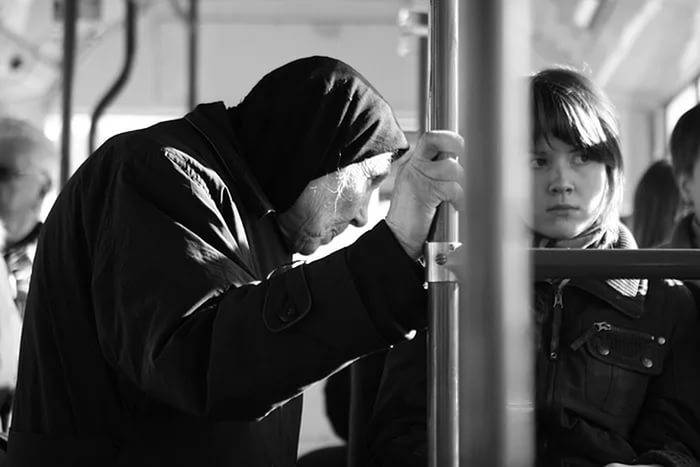 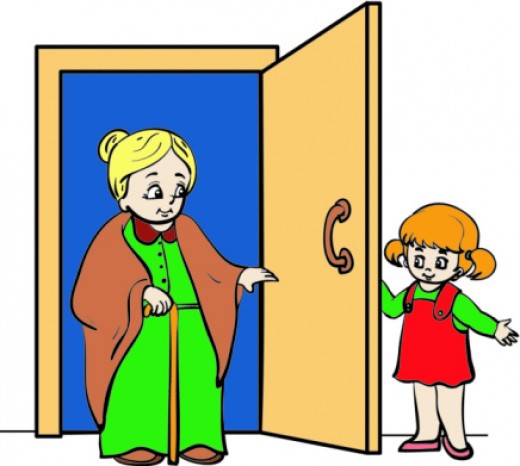 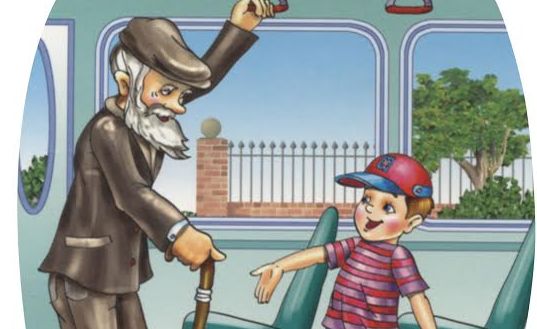 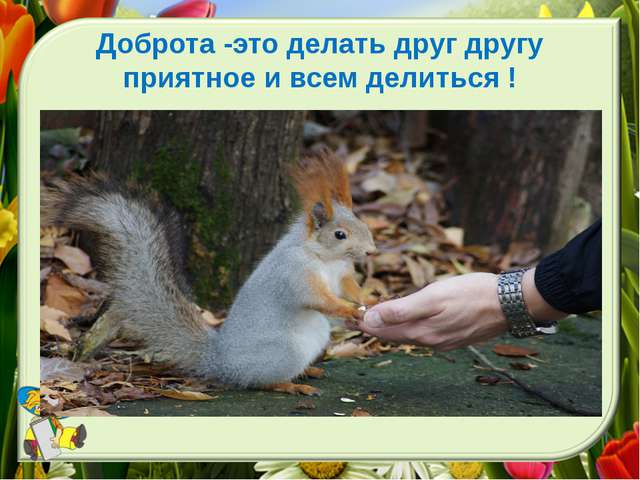 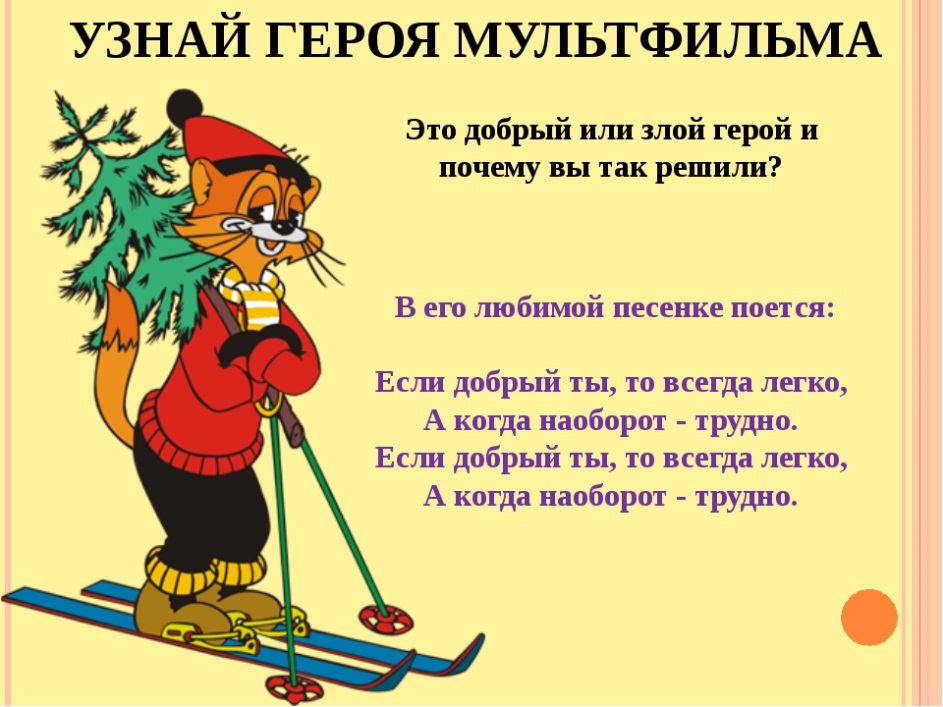 